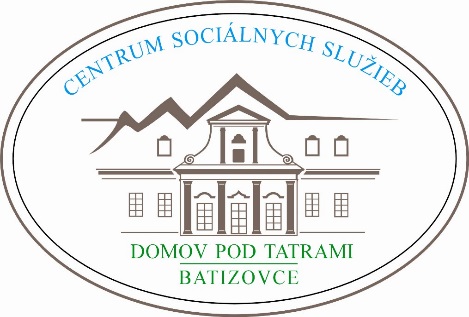          Centrum sociálnych služieb       Domov pod Tatrami, BatizovceVýročná správa o činnosti a hospodárení za rok 2015OBSAHSídlo, vznik a postavenie CSSPrevádzkové podmienky poskytovania sociálnych služieb v zariadeníŠtruktúra prijímateľov ku koncu hodnotiaceho rokaPersonálne podmienky a organizačná štruktúraPoskytovanie sociálnych služieb v zariadeníFinancovanie sociálnych služieb a úhrady za sociálne služby Plnenie cieľov, priorít a inovácií v poskytovaní sociálnych služiebPlán financovania sociálnych služieb na rok nastávajúciKontakty na poskytovateľa sociálnych služieb  Sídlo, vznik a postavenie CSSCentrum sociálnych služieb Domov pod Tatrami (ďalej CSS) v Batizovciach je rozpočtovou organizáciou s právnou subjektivitou. Ide teda o právnickú osobu Prešovského samosprávneho kraja, ktorá je svojimi príjmami a výdavkami napojená na rozpočet Prešovského samosprávneho kraja. Hospodári samostatne podľa schváleného rozpočtu, ktorý určuje zriaďovateľ. Na výkon svojej činnosti môže prijímať finančné a vecné dary. Vlastníkom majetku je Prešovský samosprávny kraj, ktorý ho dal do správy zariadeniu sociálnych služieb.K 31.12.2015 poskytuje komplexné sociálne služby v Domove sociálnych služieb (ďalej DSS) so sídlom v Batizovciach, Družstevná 25/3 a v Útulku vo Svite, Ul. SNP č.63.Dominantou sídla CSS je barokový kaštieľ, ktorý dal v roku 1756 postaviť František Mariassy s manželkou Zuzanou rod. Szontag. Posledný z rodu Edmund ho v roku 1905 predal kniežaťu Hohenlohe. Kaštieľ i príslušné panstvo naďalej menilo majiteľov a posledná z nich grófka Berta Dessewffy ho testamentom roku 1938 zanechala sestrám Rímskej únie rádu svätej Uršule ( tzv. uršulínok) z Cífera pri Trnave, ktoré v ňom zriadili kláštor pre novicky. V roku 1950 boli sestry násilne vysťahované a kaštieľ chátral. Po väčšej rekonštrukcii v roku 1959 tu bol zriadený Domov dôchodcov. Prvá obyvateľka nastúpila 05.10.1959. Tu začína zariadenie písať históriu v poskytovaní sociálnych služieb, resp. v inštitucionálnej sociálnej starostlivosti. V roku 1963 bol Domov dôchodcov reprofilovaný na Ústav pre duševne choré ženy, neskôr Ústav sociálnej starostlivosti pre mentálne postihnutých dospelých občanov. Zriaďovateľom bol Okresný ústav sociálnych služieb v Poprade a začiatkom 90-tych rokov Okresný úrad v Poprade. V týchto rokoch v rámci reštitúcie prebiehali rokovania o odkúpení kaštieľa a priľahlých pozemkov s poslednými majiteľkami – sestrami Rímskej únie rádu svätej Uršule ( tzv. uršulínok). V októbri 1992 bola podpísaná kúpno-predajná zmluva a týmto sa stal kaštieľ s hospodárskou budovou a priľahlými pozemkami majetkom štátu.           Od roku 1998 platnosťou Zákona o sociálnej pomoci č. 195/1998, dostáva zariadenie nový názov „Domov sociálnych služieb“ a nového zriaďovateľa Krajský úrad v Prešove. Novým územnosprávnym členením SR od roku 2002 je jeho zriaďovateľom od 1. júla 2002  Prešovský samosprávny kraj, ktorý je zároveň aj jeho vlastníkom. Od tohto dátumu začína patriť k DSS Batizovce i Útulok vo Svite a Domov pre osamelých rodičov (DOR), pôvodne so sídlom v Poprade, ale od roku 2003 so sídlom v DSS Batizovce. V organizačnej štruktúre vystupovali tieto dve organizácie ako pridružené organizačné jednotky DSS.        Rokom 2002 sa začína nová etapa v poskytovaní sociálnych služieb pre zdravotne postihnutých občanov v DSS Batizovce. Domov nastúpil na cestu transformácie v poskytovaní sociálnych služieb. Od. 1. júla 2012 dostáva zariadenie nový názov, a to Centrum sociálnych služieb Domov pod Tatrami.        Pôvodne bol domov sociálnych služieb zariadením pre dospelé ženy. Od roku 1992, kedy bolo vytvorené mužské oddelenie, je to koedukované zariadenie. Od začiatku existencie sociálneho zariadenia, prešlo jeho bránami 1 290 klientov. Takisto kapacita zariadenia sa menila v rozpätí 120 až 190 klientov, čím patrilo a ešte stále patrí k veľkokapacitným. Od 1. januára 2004 až do konca roka 2015 sa kapacita postupne znižovala. Zariadenie malo k 31.12.2015 stanovenú kapacitu na 135 lôžok. V zmysle koncepcie rozvoja CSS v Batizovciach je plánované zníženie kapacity na 100 lôžok.        Domov sociálnych služieb je zariadením sociálnych služieb s celoročnou pobytovou formou. Cieľovou skupinou sú fyzické osoby, ktoré sú v dôsledku ťažkého zdravotného postihnutia odkázané na pomoc inej fyzickej osoby a ich stupeň  odkázanosti  je najmenej V podľa prílohy č. 3 a zákona č. 448/2008 Z.z. o sociálnych službách a fyzické osoby, ktoré sú nevidiace a ich stupeň odkázanosti je najmenej III podľa prílohy  č. 3. tohto zákona.         Útulok vo Svite patrí k zariadeniam krízovej intervencie.  V zmysle zákona sú cieľovou skupinou fyzické osoby, ktoré nemajú zabezpečené nevyhnutné podmienky na uspokojovanie základných životných potrieb a ktoré nemajú zabezpečené ubytovanie alebo nemôžu doterajšie bývanie užívať. V zariadení sa poskytuje sociálna služba rizikovej skupine klientov – jednotlivcom a rodinám s deťmi. Ich hlavnými problémami sú chýbajúce sociálne kontakty, nedostatok sociálnych zručností akými sú neschopnosť hospodáriť s peniazmi a neschopnosť orientovať sa v štruktúre úradov. Ďalšími problémami sú nezaradenie sa do pracovného procesu, neukončené vzdelanie, či absencia možnosti bývania a narušenie kontaktov s rodinou. Dĺžka pobytu v tomto zariadení je stanovená na čas určitý, spravidla 3 mesiace. Kapacita je stanovená na 35 lôžok.Prevádzkové podmienky poskytovania sociálnych služieb v zariadení        Prevádzkové podmienky v piatich budovách DSS sú prispôsobené poskytovaniu celoročnej pobytovej služby, potrebám prijímateľov a požiadavkám všeobecne záväzných právnych predpisov, najmä vyhláške MZ SR č. 505/2002 Z.z. ktorou sa ustanovujú najnižšie hygienické požiadavky na byty v bytových domoch, hygienické požiadavky na ubytovacie zariadenia a náležitosti prevádzkového poriadku ubytovacích zariadení a Vyhláške MŽP SR č. 532/2002 Z.z. ktorou sa ustanovujú podrobnosti o všeobecných technických požiadavkách na výstavbu a o všeobecných technických požiadavkách na stavby užívané osobami s obmedzenou schopnosťou pohybu a orientácie. Celková plocha pozemku je 17.880 m², z toho budovy zaberajú 3.327 m² a ostatné plochy 14.553 m².        Pri kapacite 135 lôžok je ubytovanie sústredené v 74 izbách v piatich obytných budovách Kaštieľ, Lipa, Breza, Javor a Gaštan. Celkovo zariadenie má 15 jednoposteľových, 45 dvojposteľových a 10 trojposteľových izieb. Priemerná obytná plocha na 1 prijímateľa je 9,45 m², čím zariadenie spĺňa požiadavky na ubytovacie zariadenie typu CSS. Budova Kaštieľ  bola postavená v roku 1756 a jej celková rekonštrukcia bola ukončená v roku 1995. V suteréne budovy sa nachádzajú sklady, na prízemí sú archív, multifunkčné a administratívne priestory. Ubytovanie je situované na poschodí a je označené sa ako oddelenie A. Nachádza sa tu 13 izieb, z toho dve jednoposteľové, štyri dvojposteľové a 7 trojposteľových izieb spolu pre 31 prijímateľov. K dispozícii majú sklad čistej bielizne, 11 umývadiel, vaňu, dve sprchy, 6 WC mís, 2 pisoáre a 1 výlevku. Hygienické zariadenia sú spoločné. Oddelenie je vybavené príručnou automatickou práčkou, ktorou si perú sebestační prijímatelia osobnú bielizeň. Na oddelení je veľká prístupná hala, obývačka, kuchynka a multisenzorická miestnosť (terapia snoezelen). K dispozícii je miestnosť sociálnej pracovníčky, pracovňa a šatňa pre personál a miestnosť pre upratovačku. Budova je národnou kultúrnou pamiatkou od roku 1963. Bezbariérovosť v tomto objekte je riešená výťahom z prízemia na poschodie, v objekte nie sú prahy, k dispozícii je WC pre imobilných a sprcha.Budova Lipa má takisto ubytovaciu časť, oddelenie B, na prvom a druhom poschodí. V prízemí sú miestnosti pre pracovnú činnosť prijímateľov a šatňa pre zamestnancov. V ľavom trakte budovy je situovaná zubná ambulancia, sklad vianočných ozdôb a kaplnka. Ubytovacia časť je rozmiestnená v štyroch krídlach budovy. K dispozícii je 16 izieb, z toho 9 jednoposteľových a 7 dvojposteľových izieb spolu pre 23 prijímateľov. Hygienické zariadenia sú spoločné v každom krídle budovy. K dispozícii je sklad čistej bielizne, obývačka s kuchynským kútikom, 22 umývadiel ( vrátane umývadiel na každej izbe), 4 vane, 1 sprcha, 7 WC misy, dva pisoáre a jedna výlevka. V ubytovacej časti budovy je miestnosť sociálnej pracovníčky, miestnosť a šatňa pre personál. Budova slúžila pôvodne v čase vzniku, v 18. storočí, ako hospodárska budova k panstvu kaštieľa. Takisto je kultúrnou pamiatkou. Čiastočnou rekonštrukciou prešla v rokoch 1959 a 1985. Bezbariérovosť v tejto budove je podchytená  bezbariérovým vchodom do budovy a bezprahovosťou a k dispozícii pre imobilných klientov na prízemí je zdvíhacia vaňa, sprcha a toaleta.  Budova Breza  bola postavená v roku 1977. V suteréne budovy sú zriadené technické priestory, kotolňa a garáž.  Na prízemí v pravom a ľavom krídle sú zriadené služobné byty pre zamestnancov. V ostatných priestoroch na prízemí sú pracovné a terapeutické miestnosti pre prijímateľov, sklad pomôcok a miestnosť sociálnej pracovníčky oddelenia C, ktoré je situované na prvom poschodí. Oddelenie má 2 jednoposteľové a 6 dvojposteľových izieb spolu pre 14 prijímateľov. Izby majú malú predsieň a sú vybavené umývadlami. Hygienické zariadenia sú spoločné a k dispozícii sú 3 WC misy, vaňa a sprcha. Oddelenie je vybavené automatickou práčkou, ktorou si perú prijímatelia osobnú bielizeň, sušiarňou, žehliarňou a kuchynkou s jedálenským kútom. Na poschodí okrem ubytovacích priestorov je telocvičňa s knižnicou, skladom edukačných a propagačných pomôcok a hosťovská izba.   Bezbariérovosť v tejto budove je riešená jedine vchodom do budovy.Budova Javor bola postavená v roku 1985. Na prízemí budovy je zriadená práčovňa CSS, dielňa krajčírky, šatňa pre personál, sklad pomôcok pre imobilných a inkontinentných  klientov, miestnosť pre kaderníčku, WC a sprcha pre personál a miestnosti pre fyzioterapiu – tzv. suchá rehabilitácia (parafín, elektroliečba, biolampa a masáže) a mokrá rehabilitácia (perličkový kúpeľ a vodná masáž). Na prvom poschodí je situované oddelenie D s ubytovaním pre 20 prijímateľov v 10 dvojposteľových izbách, každá izba je vybavená umývadlom. K dispozícii je jeden sklad čistej bielizne. Na oddelení sú dve obývačky. Hygienické zariadenia sú spoločné – vaňa, sprcha, 4 WC misy a jedna výlevka, príručný sklad pomôcok a miestnosť pre personál. Na tomto poschodí je tiež situovaná ambulancia CSS a kancelária vedúcej sestry. Pre imobilných prijímateľov sa využíva elektrický zdvihák na zabezpečenie celkovej hygieny tela, toaletné a sprchovacie vozíky. Oddelenie je vybavené polohovateľnými posteľami. Na druhom poschodí budovy Javor je situované oddelenie E pre 25 prijímateľov. Ubytovaní sú v 13 izbách, a to v 2 jednoposteľových, 10 dvojposteľových izbách a jednej trojposteľovej izbe. Každá izba je vybavená umývadlom. Na oddelení je k dispozícii príručná jedáleň, obývačka, miestnosť sociálnych pracovníčok z oddelení D, E a F, sklad čistej bielizne, miestnosti pre opatrovateľky a upratovačku, dve vane, 6 WC mís, 2 sprchy a dve výlevky. Budova má bezbariérový vstup. Prístup do ubytovacích priestorov na prvom a druhom poschodí v budove je riešení výťahom. Oddelenie E má pre imobilných klientov k dispozícii zdvíhaciu vaňu, sprchu a WC. Budova je bezprahová.Budova Gaštan bola skolaudovaná v roku 1992. Na prízemí budovy sa nachádzajú sklady kuchynskej prevádzky, kancelária vedúcej úseku stravovania. Na prvom poschodí je kuchyňa a jedálne pre prijímateľov a zamestnancov, skladové priestory, príručná ošetrovňa a miestnosť pre upratovačku. Ubytovanie na oddelení F je situované na druhom poschodí, má 10 izieb pre 22 prijímateľov. Ubytovanie je v dvoch jednoposteľových izbách, v siedmich dvojposteľových a dvoch trojposteľových izbách. Jedna izba je vybavená samostatným WC, umývadlom a sprchou. Pre ostatných prijímateľov sú hygienické zariadenia spoločné – 10 umývadiel, vaňa, 3 sprchy, 7 WC mís a jedna výlevka. K dispozícii je sklad čistej bielizne, obývačka, skladové priestory, miestnosť pre opatrovateľov so sprchou a WC, odkladacia miestnosť a WC pre upratovačku. Budova má vybudovaný bezbariérový vstup, ale nie je vybudovaný výťah. Bezbariérovosť je zabezpečovaná schodolezom.Izby na oddeleniach majú požadované vybavenie, a to posteľ, polička, skriňa s nadstavcom, nočný stolík, stôl so stoličkou alebo kreslo s konferenčným stolíkom a vešiak. Niektoré izby majú botníky a koberčeky ku posteli. V obývačkách na oddeleniach sú k dispozícii televízory a CD prehrávače, v spoločenskej miestnosti budovy A na prízemí je domáce kino. Pre prijímateľov je k dispozícii na každom oddelení mikrovlnná rúra a chladnička. Kuchynky na oddeleniach A, B a C sú vybavené kuchynskou linkou, elektrickým sporákom a základným riadom. Niektorí prijímatelia na izbách majú vlastné televízory, DVD a CD prehrávače. Rozvod káblovej televízie je inštalovaný vo všetkých budovách DSS.V areáli zariadenia sa nachádza park, ktorý je spolu s Kaštieľom a budovou Lipa národnou kultúrnou pamiatkou. V priľahlých priestoroch parku je vybudovaný altánok s krbom, ktorý bol zrekonštruovaný z pôvodného včelína v roku 2004. V týchto priestoroch je zriadené políčko so skleníkom. V parku sú k dispozícii lavičky a hrobové miesto pre zosnulých prijímateľov, ktorí nemajú príbuzných. Okrem obytných budov má zariadenie v areáli budovu bývalej kotolne z roku 1989 a garáže so stolárskou dielňou pre prijímateľov z roku 1985. V priestoroch bývalej kotolne je od roku 2014 vytvorená šatňa a dielne údržby. K dispozícii prevádzky je plechový sklad.  Ústredné vykurovanie je na báze spaľovania zemného plynu v 3 kotolniach (budova Breza, Javor a pôvodná kotolňa),   čím je zabezpečená tepelná pohoda vo všetkých priestoroch budov. Takisto je riešená i dodávka teplej vody. Svetelné podmienky zodpovedajú požiadavkám platných predpisov.Vo všetkých priestoroch zariadenia sa denne vykonáva upratovanie podľa harmonogramu. Pranie bielizne je zabezpečené v práčovni CSS. Na oddeleniach A a C realizujeme i samostatné pranie osobnej bielizne na automatických práčkach. V CSS sa vykonáva i úprava bielizne a šatstva.Budovy CSS sú napojené na verejnú sieť pitnej vody, verejnú kanalizáciu a ČOV. Odvoz komunálneho odpadu zabezpečuje 1-krát týždenne spoločnosť Brantner z Popradu, ktorá zabezpečuje i odvoz separovaného odpadu, ako sú papier, sklo a plasty. K dispozícii na odvoz väčšieho odpadu a odpadu z areálu CSS je veľkoobjemový kontajner, ktorý sa vyváža podľa potreby. Tento odvoz realizujú Technické služby mesta Svit.CSS má tri motorové vozidlá, ktoré využívajú i prijímatelia za podmienok určených VZN PSK a internými postupmi. Zariadenie vlastní i malotraktor, ktorý sa používa na prevádzkové potreby areálu. Stravovanie v CSS zabezpečuje úsek stravovacej prevádzky. Varí sa diabetická a šetriaca diéta a od júla 2015 i kašovitá strava. Stravovanie sa zabezpečuje i pre zamestnancov CSS, bývalých zamestnancov CSS, pre Zariadenie opatrovateľskej služby a Stacionár vo Svite. V roku 2015 sa celkovo vydalo 72.017 obedov.Sociálna služba v Útulku Svit sa poskytuje na adrese Ul. SNP č.12, 059 21 Svit, v budove určenej na tento účel. V zariadení je celoročná prevádzka.                                               Útulok je zriadený v samostatnej budove, ktorá je postavená v klasickom baťovskom štýle. Ubytovanie sa pre prijímateľov sociálnej služby poskytuje na prízemí v piatich dvojlôžkových izbách a na poschodí v deviatich dvojlôžkových alebo trojlôžkových izbách. Izby sú vybavené účelovým nábytkom. Zariadenia pre osobnú hygienu sú spoločné na chodbe. Na prízemí sú 2 WC, pisoár, 2 umývadlá a sprchovací kút a na poschodí 2 WC, pisoár, umývadlo a sprcha. K dispozícii pre prijímateľov je samoobslužná kuchynka na každom poschodí. Čistá bielizeň sa skladuje v uzatvorených skriniach v sklade na prízemí. Použitá bielizeň sa ukladá oddelene vo vyhradenom sklade. Pranie posteľnej bielizne sa zabezpečuje v CSS Batizovce,  osobnú bielizeň si perú prijímatelia sami v zariadení. Objekt je napojený na verejný vodovod a verejnú kanalizáciu. Vykurovanie a teplá voda je riešená cez vlastnú kotolňu v suteréne budovy. Odvoz komunálneho odpadu je zabezpečený Technickými službami mesta Svit.Ubytovacie zariadenie spĺňa požiadavky na ubytovacie zariadenie s časovo obmedzeným ubytovaním s nižším štandardom podľa zákona č. 259/2008 Z.z. Na jedného ubytovaného prijímateľa sa dodržiava plocha viacposteľovej  izby -  najmenej 6 m². Taktiež sa dodržiava  základné vybavenie izieb. Miestnosť na pranie osobnej bielizne a odevov je vybavená práčkou a umývadlom.      Upratovanie a dezinfekcia spoločných priestorov je zabezpečená každodenne v súlade s rozpisom služieb prijímateľov, ktorý je verejne prístupný. Minimálne raz mesačne sa vykonáva veľké upratovanie (umývanie okien, pranie záclon, čistenie kobercov, upratovanie spoločných priestorov, kotolne a pivníc). Výmena posteľnej bielizne sa realizuje podľa potreby, najmenej však raz za 14 dní  zamestnancom, ktorý má na starosti sklad bielizne. Pranie a oprava posteľnej bielizne prijímateľom sociálnej služby sú zabezpečené v rámci CSS.V zariadení sú vytvorené podmienky na prípravu stravy a to v dvoch samoobslužných kuchynkách s príslušenstvom. V prípade záujmu prijímateľa sociálnej služby sa strava dováža z CSS Batizovce. Pre voľnočasové aktivity sú prijímateľom sociálnej služby k dispozícii spoločenské miestnosti a v letných mesiacoch aj detská oddychová zóna pred budovou zariadenia. Kapacita útulku je 35 prijímateľov,Štruktúra prijímateľov ku koncu hodnotiaceho rokaK 31.12.2015 mal DSS stanovenú kapacitu 135 lôžok, k tomuto dátumu bolo v zariadení 136 prijímateľov, z toho 50 mužov a 86 žien. Kapacita útulku je 35 miest.Štruktúra prijímateľov sociálnych služieb podľa druhu poskytovanej sociálnej služby :        Domov sociálnych služieb – 136 prijímateľov                                                                                                        Útulok – 23 prijímateľov   Štruktúra prijímateľov DSS podľa mobility :                                                                        mobilní – 61 prijímateľov                                                                                               čiastočne imobilní – 51 prijímateľov                                                                                         imobilní – 24 prijímateľovŠtruktúra prijímateľov sociálnych služieb v DSS podľa veku a pohlavia :                                                       Vekový priemer prijímateľov DSS bol 58,09 rokov, z toho u mužov 53,50 rokov a u žien 60,76 rokov.Štruktúra prijímateľov sociálnej služby podľa prevažujúcej diagnózy : mentálne postihnutie (i v kombináciách)  - 74 prijímateľov   (z toho 2 prijímatelia s autizmom)                                                                                                                        schizofrénia – 43 prijímateľov                                                                                                  organický psychosyndróm – 15 prijímateľov                                                                     demencie rôznej etiológie – 2 prijímatelia                                                                          Altzheimer – 2 prijímateliaŠtruktúra prijímateľov podľa liečby a ochorení :diabetici pod kontrolou poradne – 23 prijímateľov                                                               osoby trpiace dekubitmi počas pobytu v zariadení – 6 prijímateľov                                         osoby ktoré utrpeli pád – 13 prijímateľov                                                                              osoby so psychotickou liečbou – 131 prijímateľov                                                              osoby s demenciou a užívajúce neuroleptiká – 61 prijímateľov                                              osoby užívajúce antidepresíva – 33 prijímateľov                                                                     osoby opatrované na lôžku – 20 prijímateľovŠtruktúra prijímateľov DSS podľa spôsobilosti k právnym úkonom :                                                  svojprávny – 35 prijímateľov                                                                                                  obmedzená spôsobilosť k právnym úkonom – 5 prijímateľov                                             nesvojprávny v plnom rozsahu – 96 prijímateľov, z toho 82 opatrovníkom je CSS a 14 sú rodinní príslušníci.V roku 2015 zomrelo 9 klientov a 3 ukončili pobyt v CSS. Počas roka sme prijali jedného klienta.Útulok bol využitý počas celého roka 2015 na 74,70%.  K 31. 12. 2015 bolo v zariadení:   23 prijímateľov, z toho 5 mužov, 6 žien a 12 detí. Poskytovanie sociálnej služby bolo ukončené  jednostranným vypovedaním zmluvy zo strany prijímateľa 5 jednotlivcom, jednej prijímateľke so 4 maloletými deťmi, dvom prijímateľkám s 3 maloletými deťmi, dvom prijímateľkám s 2 maloletými deťmi a dvom prijímateľkám s 1 maloletým dieťaťom. Zmluvne dohodnutým časom poskytovania sociálnej služby bolo poskytovanie sociálnej služby ukončené 8 jednotlivcom a dvom prijímateľkám s 1 maloletým dieťaťom. Jednostranným vypovedaním zmluvy zo strany poskytovateľa bolo poskytovanie sociálnej služby ukončené jednému prijímateľovi s 3 maloletými deťmi. Personálne podmienky a organizačná štruktúrapočet zamestnancov v roku fyzický stav k 31.12.2015:		DSS		 91						Útulok		  7	štruktúra v danom roku i s počtami zamestnancov	94riaditeľka	1Úsek odborných činností (ÚOČ)	      51	(vedúca úseku-soc.pracovník, hlavná sestra-1, sociálny pracovník-6, sestra v ZSS-6, zdravotnícky asistent-1, fyzioterapeut-1, ergoterapeut-5 a opatrovatelia-25) Úsek ekonomiky (ÚE)              	       6 (vedúca úseku-PaM, ekonómka-1, účtovníčka-1, archivárka a správca majetku-1, pokladníčka-1, hospodárka-1)Úsek vnútornej prevádzky (ÚVP)	     19 (vedúci úseku-správca budov, technik-1, zásobovač, vodič-1, kurič-údržbár-3, krajčírka-1, práčka-3, upratovačka-9)Úsek stravovacej prevádzky (ÚSp)  11 (vedúca, skladníčka potravín-1, kuchárka-3, pomocná kuchárka-6)Útulok (Út)                                          6 (vedúca-soc.pracovníčka, sociálne pracovníčky-2, domovník-údržbár-3)počet odborných zamestnancov	54spĺňame požiadavku zo zákona a kvalifikačné predpokladyprepustení				3 odchod na vlastnú žiadosť		5	prijatí				9												odchod do dôchodku		1		dlhodobo PNS			3MD					1vzdelávanie zamestnancov:	4 000,00 €z toho:supervízia			2 000,00 €bazálna stimulácia		   157,00 €referentskí vodiči		   108,00 €kurz kuričov			   190,00 €snoezelen			   590,00 €AMS dochádzkový systém	   367,00 €pri zmene zákonov		   588,00 €Poskytovanie sociálnych služieb Poslaním poskytovania sociálnej služby v CSS Domov pod Tatrami je riešenie nepriaznivej sociálnej situácie prijímateľov sociálnej služby (ďalej len prijímateľov), ktorí nie sú schopní svoju situáciu riešiť vlastným pričinením, ani za pomoci rodiny, skupiny, komunity.Cieľom poskytovania sociálnej služby je vykonávanie odborných, obslužných a ďalších činností, ktoré sú definované v zákone o sociálnych službách. Služby sa poskytujú s prihliadnutím na individuálne potreby prijímateľa, v súlade s ochranou ľudských práv a slobôd.DSS poskytuje sociálnu službu fyzickej osobe, ktorá je odkázaná na pomoc inej fyzickej osoby a jej stupeň odkázanosti je najmenej V. alebo fyzickej osobe, ktorá je nevidiaca alebo prakticky nevidiaca a jej stupeň odkázanosti je najmenej III. DSS zabezpečuje vykonávanie:      odborných činností - pomoc pri odkázanosti fyzickej osoby na pomoc inej fyzickej osoby, sociálne poradenstvo, sociálna rehabilitácia, ošetrovateľská starostlivosť, pracovná terapia, pomoc pri výkone opatrovníckych práv a povinností,obslužných činností – ubytovanie, stravovanie, upratovanie, pranie, žehlenie a údržba bielizne a šatstva,ďalších činností     - osobné vybavenie, úschova cenných vecí, preprava, záujmová činnosť, doprovod na lekárske vyšetrenia.Počas roka sme vykonali s prijímateľmi 503 vyšetrení na odborných ambulanciách väčšinou vo Svite a v Poprade, raz v Prešove, 4 krát v Levoči a 6 krát v Košiciach. RZP zasahovala v našom zariadení 36 krát a LSPP 18 krát. Následne po týchto výjazdoch boli prijímatelia hospitalizovaný v 19 prípadoch.V roku 2015 sme zabezpečili pohreby 4 zosnulým prijímateľom, ktorých spopolnené pozostatky sú uložené v krypte hrobového miesta v parku CSS. V Útulku sú cieľovou skupinou fyzické osoby, ktoré nemajú zabezpečené nevyhnutné podmienky na uspokojovanie základných životných potrieb a ktoré nemajú zabezpečené ubytovanie alebo nemôžu doterajšie bývanie užívať.Útulok zabezpečuje vykonávanie:       odborných činností – sociálne poradenstvo, pomoc pri uplatňovaní práv a právom chránených záujmov,ďalších činností – ubytovanie na určitý čas, príprava stravy, výdaj stravy alebo výdaj potravín, nevyhnutné ošatenie a obuv, vykonávanie nevyhnutnej základnej osobnej hygieny, pranie, žehlenie a údržbu bielizne a šatstva, záujmová činnosť.Poskytovateľ sociálnej služby v útulku poskytuje túto sociálnu službu oddelene pre jednotlivcov a oddelene pre rodiny s dieťaťom alebo jednotlivcov s dieťaťom.V roku 2015 sme pre prijímateľov DSS pripravili celkom 54 rozličných akcií a podujatí, akými boli :- športové a pohybové podujatia - návštevy plavární v Poprade a vo Svite, stolnotenisové turnaje v Spišskom Štrvrtku, tradičné kolkárske turnaje pred Veľkou nocou a Vianocami, Petangová špišská liga, Športový deň v CSS, Deň partnerstva v DSS Hodkovce, X. ročník olympiády „Náš Dom“ v Spišskej Novej Vsi;- návštevy kultúrnych podujatí – divadelné predstavenie v KD Batizovce; divadelné, bábkové predstavenia a kultúrne predstavenia žiakov MŠ a ZŠ z Gerlachova v CSS, divadelné predstavenie v Košiciach, Dobrý festival v Prešove, Festival Krídla túžby v Spišskom Podhradí a v Prešove; v Aréne Poprad; kultúrne posedenia v podaní dobrovoľníkov z Batizoviec (v dvojtýždňových intervaloch); - predajné výstavy výrobkov z dielní prijímateľov – Gúľaj sa vajíčko v KD Batizovce, tvorivé dielne v Spišskej Novej Vsi, Komunitný festival SVIT.com vo Svite, Deň Prešovského kraja v Prešove; predajné trhy Únie žien vo Svite; vianočné trhy na Úrade PSK, vo Whirlpoole a v obci; - poznávacie výlety v Košiciach, v Spišskej Novej Vsi, na festivale „Medzi nami“ v Žiline, v obci Kurima (rodná obec našich troch prijímateliek);- vychádzka večerným vianočným Popradom; - rekreačné pobyty na Červenom Kláštore, Zemplínskej Šírave a v Rajeckých Tepliciach, rekreačno-poznávací pobyt v DSS Slatiňany v ČR a návšteva DSS Slatiňany v CSS Batizovce;- 4. ročník Plesu klientov v KD Batizovce; - púť na Mariánsku horu a návšteva spišského biskupa Mons. Štefana Sečku na Spišskej kapitule v Spišskom Podhradí, birmovanie dvoch prijímateľov s oslavou za účasti ich rodín; slávnostná svätá omša z príležitosti sviatku svätej Terézie z Lisieux, patrónky kaplnky v CSS, slávnostná omša v Štedrý deň;- beseda „Drogy sú cesta do tmy“ v Poprade. Akcie pre prijímateľov Útulku :• spoluorganizácia  výletu s OZ Familiaris – výlet do Belianskej jaskyne,• narodeninové oslavy spojené s pečením narodeninových dobrôt, kultúrny program k Mikulášskej nádielke, • návštevy bývalých prijímateľov v ich nových domovoch, príp. ich návštevy v našom zariadení, čo je pre nás  signál, ktorý nám napovedá, že to, čo robíme má zmysel a poháňa nás to dopredu, • zabezpečenie mikulášskych balíčkov od firmy TOLL – p. Soňa Kupčová,• OZ Rozpuk pripravilo pre našich prijímateľov predvianočnú kapustnicu, pomohli sme im organizačne túto akciu pripraviť,• oslovili sme majiteľov obchodov s potravinami, Zdravá špajza pri OC a potraviny pri futbalovom ihrisku, ktorí pre našich prijímateľov pravidelne nosia prebytočné pečivo a potraviny pred ukončením doby spotreby,• celý rok nás obdarovávali dobrí ľudia šatstvom, hračkami, detskými knižkami a malými drob-nosťami, najviac však počas Vianoc, kedy priniesli aj potraviny a ovocie.Financovanie sociálnych služieb a úhrady za sociálne službyVýška schváleného rozpočtu na rok 2015 bola 1 333 575 € a k 31.12.2015 bol rozpočet bežných výdavkov upravený na 1 433 122 € a rozpočet kapitálových výdavkov na 87 732 €. Rozpočet príjmov na rok 2015 bol stanovený vo výške 350 000 € a ku koncu roka bol upravený na 407 994 €.Plnenie príjmov k 31.12.2015 bolo vo výške 429 769 €.Čerpanie rozpočtu bežných výdavkov bolo k 31.12.2015 vo výške 1 433 122 € a kapitálových výdavkov vo výške 86 906 €.Čerpanie bežných výdavkov podľa položiek: Prijaté sponzorské dary v roku 2015 boli od nasledujúcich darcov:- Milk-Agro Prešov                                                                    321,71 €            - Ta-Trans Trebišov                                                                   100,00 €            - Ajva Gelnica							     715,00 €            - Ovozel Poprad                                                                         176,33 €            - Mgr. Marcela Škodová Svit                                                     150,00 €            - Fires Batizovce                                                                        100,00 €   - Farmix Prešov						     469,00 €    - HO&PE Family Poprad                                                           263,09 €    - Jozef Ivan Svit						     124,25 € - Pekáreň Gros Kežmarok                                                          245,16 €        - Nadácia CHEMOSVIT Svit                                                 2 000,00 €            - PhDr. Andrej Kiska, CSc.                                                       100,00 €            - SCA Hygiene Products Slovakia Gemerská Hôrka                 420,00 €             Najvyššie čerpanie rozpočtu predstavujú mzdy, platy, poistné a príspevky do poisťovní. Ďalšou významnou položkou sú náklady na spotrebu elektrickej energie, plynu a vodného, stočného, na nákup potravín, čistiacich a dezinfekčných potrieb. Nezanedbateľnou položkou je aj oprava a údržba elektrotechnických zariadení a bežné opravy budov a objektov, rôzne všeobecné služby a revízie.    Nad rámec schváleného rozpočtu nám bolo pridelených niekoľko finančných prostriedkov na kapitálové výdavky. Kapitálové výdavky vo výške 23 040 € nám boli pridelené na havarijný stav a to rekonštrukciu kotolne a ústredného kúrenia v Útulku Svit. Ďalej boli pridelené kapitálové výdavky určené na zakúpenie mlynčeka na mäso a prídavného zariadenia k strúhaču zeleniny – 1 092 €, na rekonštrukciu kanalizácie a sociálnych zariadení – 4 100 € a na dofinancovanie rekonštrukcie a modernizácie tepelného hospodárstva – 5 000 €. Kapitálové výdavky na odizolovanie objektu Lipa boli vo výške 35 500 €, na presklenú protipožiarnu stenu s dverami 4 000 € a na malotraktor s príslušenstvom spolu 15 000 €.Mimorozpočtové finančné prostriedky boli pridelené za podporu zamestnávania z ÚPSVaR – 5 537 €, zo stravného 28 126 € a z darovacieho účtu 4 331 €. Na hmotnú zainteresovanosť zamestnancov sme dostali 48 392 €. Na odstránenie závad v požiarnej ochrane nám boli pridelené bežné výdavky 8 400 €. Z rozpočtu MPSVaR sme získali 4 000 € na vybavenie multisenzorickej miestnosti (snoezellenu) a na spolufinancovanie projektu z PSK 761 €.	Výška ekonomicky oprávnených nákladov za rok 2015 je 1 283 063,31 € za DSS Batizovce a 84 511,53 € za Útulok Svit.Priemerná úhrada za sociálne služby v DSS bola vo výške 226,92 € pri priemernom počte klientov 141,08.  Pohľadávky 16 prijímateľov sociálnej služby v DSS predstavujú k 31.12.2015 výšku 17 550,88 €.Priemerná úhrada v Útulku bola vo výške 54,24 €.Plnenie cieľov, priorít a inovácie v poskytovaní sociálnych služieb        Na rok 2015 boli stanovené ciele, ktoré sa realizovali počas roka s nasledovným plnením: - Príprava podkladov na vytvorenie nového druhu poskytovanej sociálnej služby v CSS – Špecializovaného zariadenia. Úloha splnená, od 1. januára 2016, vydaním novej Zriaďovacej listiny CSS, poskytujeme sociálne služby i v špecializovanom zariadení s kapacitou 40 prijímateľov. V priebehu mesiacov január a február 2016 prebehne registrácia tejto služby v Registri poskytovateľov. Zodpovedný pracovník za realizáciu cieľa : PhDr. Katarína Bolisegová- Zvýšiť úroveň informačného systému v CSS – cieľ bol naplnený len čiastočne, vypracovali a nainštalovali sa jedine informačné tabule o poskytovaní sociálnych služieb pre našich prijímateľov na oddeleniach, za finančnej podpory OZ Štvorlístok pri CSS Domov pod Tatrami a metodického riadenia pracovníkov : PhDr. Katarína Bolisegová, Mgr. Iveta Madejová, Mgr. Mária Mamráková a Mária Pajerchínová. Zodpovedný pracovník za realizáciu tohto cieľa ukončil pracovný pomer v našom zariadení v apríli 2015. Vzhľadom na prioritné riešenia ďalších úloh sa nepodarilo pokračovať v realizácii tohto cieľa. V roku 2016 budeme pokračovať v napĺňaní tejto rozsiahlej úlohy.- Realizácia supervízie v zariadení.  Úloha splnená v mesiacoch máj, jún a august 2015. Zodpovedný pracovník za realizáciu cieľa : PhDr. Katarína Bolisegová.- Zaviesť adaptačný proces pre nových zamestnancov. Úloha splnená, zodpovedný pracovník za realizáciu cieľa : Mgr. Vlasta Jeseňáková.           Zrealizované stavebné a rekonštrukčné práce :                                                                                          - vymaľovanie oddelenia D a E v budove Javor,- zriadenie archívu v nových priestoroch – budova Kaštieľ prízemie,- budova Javor – vstup, vestibul a chodba na prízemí  ku práčovni - osekanie omietky do výšky 50 cm, sanačná omietka, vymaľovanie prízemia a schodiska,- rekonštrukcia kotolne a ústredného kúrenia v Útulku Svit,- budova Lipa – vymaľovanie 6 izieb s priľahlou chodbou - vyrovnanie podlahy a výmena podlahových krytín,- vymaľovanie kuchyne,- vybudovanie bezbariérového nájazdu a chodníka do kaplnky,- protipožiarny uzáver na prízemí v Kaštieli,- prekládka plynového potrubia na fasáde Brezy,- obloženie komínov na budovách Breza a Javor,- Kaštieľ - oddelenie A – výmena zárubní a inštalácia samozatváračov na požiarne dvere, maľovanie chodby,- modernizácia servera a zosieťovanie budov – zrýchlenie prenosov dát,- vybudovanie multisenzorickej miestnosti (snoezellen) v Kaštieli na oddelení A (za podpory MPSVaR, PSK, OZ Štvorlístok pri CSS, Arjo Humanic Batizovce, Depend),- budova Breza - realizácia bezbariérového vstupu,- prekládka vodovodného potrubia vedúceho do budovy Breza - ochrana pred mrazom,- generálna oprava veľkokuchynského robota RE-22N,- budova Lipa - odvodnenie objektu obkopaním a chemickým zaizolovaním proti vlhkosti,- areál - oprava obrubníkov okolo komunikácie pri budovách Breza a Lipa, drevárskej dielni, vybudovanie odvodňovacieho žľabu so šachtou pri kaplnke v ľavom trakte budovy Lipa.        Zakúpený väčší a hodnotnejší majetok v CSS :	- malotraktor- PC stanice pre zamestnancov a ich obnova - balík rovnakého operačného systému a MS Office do PC pre všetkých zamestnancov – kompaktibilita- zakúpenie a výmena poškodených dverí- zakúpenie stoličiek do jedálne prijímateľov- zakúpenie ohrievačov nosičov tepla a parafínu pre potreby fyzioterapie – za finančnej podpory Nadácie Chemosvit a OZ Štvorlístok pri CSS         Účasť na projektoch pre DSS- Dotácia na podporu rozvoja sociálnych služieb z MPSVaR na vybudovanie multisenzorickej miestnosti (snoezelen)	  Účasť na projektoch pre Útulok1. Nadácia Pontis - v priebehu roka 2016 nám budú darované počítače od f. Accenture pre prijímateľov sociálnej služby. 2. DM drogérie markt „Spoločne jeden pre druhého“ – žiadosť o poskytnutie plienok pre rodiny s malými deťmi bola odoslaná  – žiadosť bola posúdená ako oprávnená, čo znamená, že v priebehu mesiaca február budú doručené poukážky na odber plienok pre 2 rodiny, ktorým je poskytovaná sociálna služba v zariadení. 3. SČK „Spolu pomáhame“ – zapojenie sa do projektu, boli nám odovzdané potraviny pre rodiny s deťmi. Poďakovanie bolo uverejnené v Podtatranskom kuriéri. 4. Zavŕšenie projektu  „Nové ušká pre Mišku, úspešnou Miškinou operáciou ( korekciou ušiek) – článok bol uverejnený v decembri 2015 v časopise Sociálni služby, ktorý vychádza v Českej republike.         Vzdelávacie aktivity pre zamestnancov CSS        V roku 2016 bolo zorganizovaných spolu 21 vzdelávacích aktivít pre zamestnancov CSS. Tieto aktivity prebehli jednak v CSS, ale i mimo neho. Témy vzdelávacích aktivít :Pravidlá o cestnej premávke;Ročné zúčtovanie daní, konsolidácia ekonomiky za rok 2014, verejné obstarávanie, vykonávanie predbežnej finančnej kontroly, ISPIN – zmeny a problematika pri práci v programe; Konferencie „Sociálne služby ako verejný záujem“ (Zväz poskytovateľov sociálnych služieb), „Sociálne služby v súčasnosti a budúcnosti, u nás a v Európe“ (CSS Cemjata)Konferencia a workshop „Plánovanie zamerané na človeka – podpora procesu deinštitucionalizácie“;Odborný seminár „Starnutie, osobnosť a špecifické zmeny u osôb vyššieho veku vzhľadom na jednotlivé neuropsychické choroby“, „Štandardy kvality poskytovanej sociálnej služby“;Supervízia pre zamestnancov CSS;Predvádzacia akcia spoločnosti TENA, DEPEND – konferencia na tému „Štandardy sociálnych služieb“;  Zjazd slovenskej lekárskej spoločnosti „Rehabilitácia pri onkologických ochoreniach, degeneratívne ochorenia pohybového aparátu, varia“;Základný kurz bazálnej stimulácie, „Snoezelen“ v teórii a praxi – základné pojatie modernej multisenzorickej koncepcie a metodický kurz snoezelen;Kognitívny tréning pre prijímateľov s mentálnym a psychickým postihnutím (pripravený pracovníčkami úseku odborných činností, ktoré toto vzdelávanie absolvovali v roku 2014).         Iné úspechy a inovácie v činnosti CSSV rámci inovácií v poskytovaní sociálnych služieb v CSS sme pripravili podklady na vytvorenie špecializovaného zariadenia pre okruh prijímateľov so zdravotným postihnutím schizofrénia a organický psychosyndróm ťažkého stupňa, od januára 2016. K poskytovaniu tohto druhu sociálnej služby bola vybraných 53 prijímateľov DSS, ktorí postupne boli zaradení do procesu prehodnotenia a posudkových činností na Odbore sociálnom PSK.V oblasti rozvoja informačného systému v CSS sme navrhli a následne dali vyrobiť a inštalovať informačné tabule o ponúkaných sociálnych službách pre našich klientov. Tieto sú k dispozícii na oddeleniach a vo vchodoch budov. Táto aktivita bola zrealizovaná za finančnej podpory OZ Štvorlístok pri CSS.Plán financovania sociálnych služieb na rok nastávajúciVýška schváleného rozpočtu na rok 2016 je 1 386 663 €. Rozpočet príjmov na rok 2016 bol stanovený vo výške 365 000 €.Rozpočet bežných výdavkov podľa položiek: Plánované aktivity v oblasti modernizácie, nákupov nového vybavenia CSS a stavebných úprav v roku 2016- dielňa údržby - oprava a úprava múrov, omietok a zárubní, výmena dverí, úprava podlahy,- budova Gaštan - maliarske práce a výmena podláh na oddelení F,- Kaštieľ - výmena ventilov radiátorov za termostatické a spodné uzatváracie,- rekonštrukcia objektu Lipa - rozvody ústredného kúrenia, zdravotechnika, spoločenská miestnosť, vymaľovanie, výmena podlahových krytín, odizolovanie objektu proti vlhkosti - sanačné a hydroizolačné omietky a odizolovanie podláh, oprava strechy a náter,- dobudovanie ochrany stien, rohov a madiel na oddeleniach,- vybudovanie Petangového ihriska,- oprava krbu v altánku a predĺženie podlahy - terasy altánku a stavebné úpravy a opravy,- výmena podlahoviny v jedálni klientov,- výmena stolov (dosiek stolov) v jedálni klientov,- vypracovanie projektu na rekonštrukciu práčovne,- zrealizovanie zdvíhacej plošiny pre práčovňu (na účely sušenia prádla vonku) s potrebnými stavebnými prácami,- vybudovanie vonkajšieho požiarneho vodovodu v areáli CSS,- práčovňa - sanačná omietka vymaľovanie chodby, ochranný jakel,- Kaštieľ - rekonštrukcia svetlíka a oprava strechy nad svetlíkom,- obstaranie umývačky riadu v súlade s pravidlami verejného obstarávania,- obstaranie varného kotla v súlade s pravidlami verejného obstarávania,- zakúpenie nového osobného automobilu.Kontakty na poskytovateľa sociálnych služiebAdresa :      Centrum sociálnych služieb                    Domov pod Tatrami                        Družstevná 25/3                    059 35  B a t i z o v c e                         Útulok                     Ul. SNP č. 12                     059 21  S v i tTEL. :     ambulancia                           052/ 78 49 711               hlavná sestra                         0948 500 125               Útulok                                   052/ 77 568 42     www.cssbatizovce.skKontaktné osobyRiaditeľka :                                                                     Ing. Danica Ďuricová                                                                                        Tel.: 052/ 78 49 712                                                                                        Mobil : 0915 879 816                                                                                        duricova.danica@cssbatizovce.skVedúca úseku odborných činností :                               PhDr. Katarína Bolisegová                                                                                        Tel. : 052/ 78 49 716                                                                                       Mobil :  0905 262 686                                                                                       bolisegova.katarina@cssbatizovce.skVedúca úseku ekonomiky :                                           Mgr. Vlasta Jeseňáková                                                                                       Tel.:  052/ 78 49 713                                                                                        jesenakova.vlasta@cssbatizovce.skVedúci úseku vnútornej prevádzky :                             Peter Bebčák                                                                                       Tel. : 052/ 78 49 713                                                                                          Mobil :  0911 702 879                                                                                        bebcak.peter@cssbatizovce.sk                     Vedúca stravovacej prevádzky :                                    Mgr. Marta Orlovská                                                                                       Tel.:  052/ 78 49 727                                                                                        orlovska.marta@cssbatizovce.sk    Vedúca Útulku                                                                Ing. Bc. Marcela Bátorová                                                                                         Tel :  052/ 77 568 42                                                                                         Mobil : 0911 702 878                                                                                         batorova.marcela@cssbatizovce.skVýročnú správu vypracovala : PhDr. Katarína Bolisegová – vedúca úseku odborných činnostíSpolupráca : Mgr. Vlasta Jeseňáková – vedúca úseku ekonomiky, PaM                     Ing. Jana Marušiaková – ekonómka                     Peter Bebčák – vedúci úseku vnútornej prevádzky, správca budov                     Mgr. Marta Orlovská – vedúca stravovacej prevádzky                     Ing. Bc. Marcela BátorováSchválila : Ing. Danica Ďuricová – riaditeľka CSSBatizovce, 28.01.2016Spolumužiženydo 29 rokov55-30 – 39 rokov101940 – 59 rokov58253360 – 74 rokov40162475 – 89 rokov21318nad 90 rokov2-2spolu1365086CelkomZdroj 41Zdroj 46Zdroj 111Mimorozpočtové zdrojeVýdavky spolu1 433 1221 016 497374 6314 00037 994Mzdy, platy658 396629 81224 631-3 953Poistné a príspevky do poisťovní240 719239 319--1 400Tovary a služby529 721143 134350 0004 00032 587Bežné transfery4 2864 232--54CelkomZdroj 41Zdroj 46Výdavky spolu1 386 6631 021 663365 000Mzdy, platy669 800669 800-Poistné a príspevky do poisťovní252 565252 565-Tovary a služby460 21895 218365 000Bežné transfery4 0804 080-